Аппликация.«Стайка дельфинов»Занятие для детей старшего дошкольного возрастаЦель: Формировать умение детей самостоятельно и творчески отражать представление о морских животных разными изобразительно – выразительными средствами.Задачи: Расширять и уточнять представления детей о животных и их детёнышах. Развивать чувство формы и пропорций, мелкую моторику. Воспитывать эстетическое отношение к природе.Материалы для аппликации: Лист картона для фона  желтого, голубого или бирюзового цвета , цветные бумажные салфетки или гофрированная бумага (синего, белого цветов), клей ПВА,  клеевые кисточки.Материалы для оригами: лист бумаги А4 голубого или синего цвета, черный фломастер.Ход занятия.Посмотрите видео фрагмент: «Удивительный мир. Дельфины. Наше все».  (приложение к занятию)  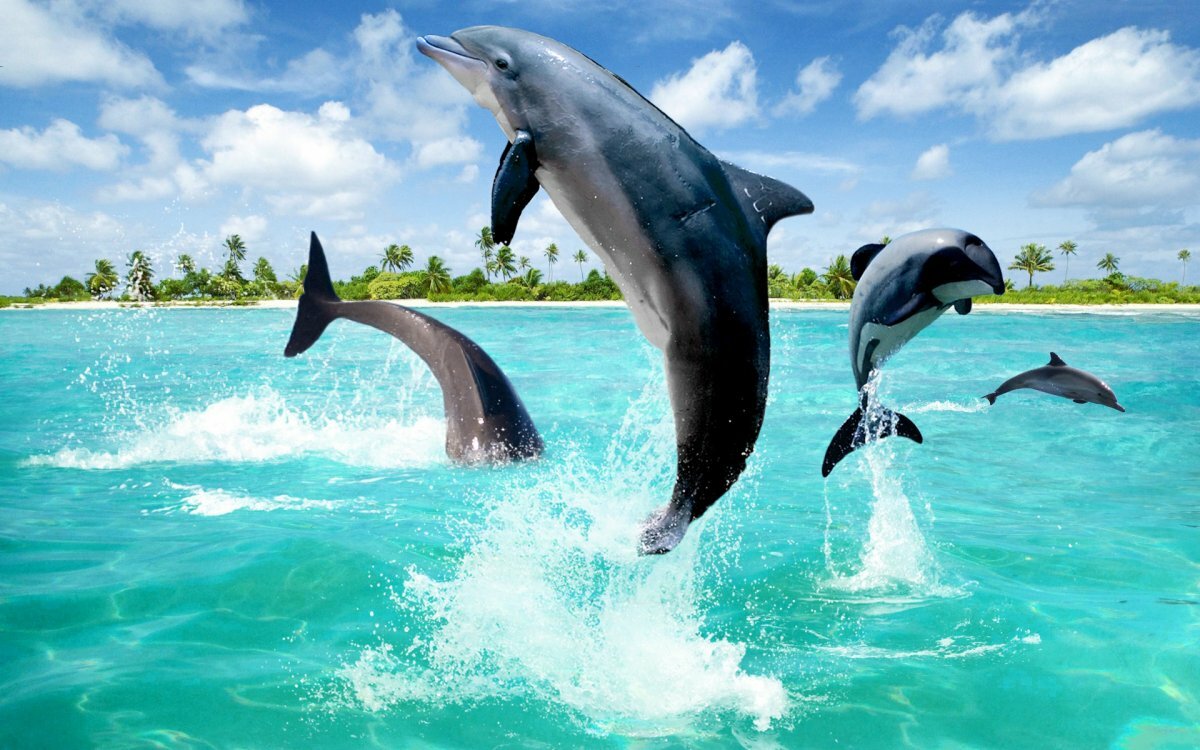      Дельфинов считают самыми удивительными созданиями на всем белом свете. И не зря! Ведь это одни из самых умных, дружелюбных и чутких существ. Про дельфинов существует множество легенд и мифов, в которых рассказывается, как они помогали оказавшимся в беде морякам, спасали утопающих. Интеллект дельфина настолько высок, что его можно сравнить с людьми. Они всегда помогают друг другу, никогда не бросают собратьев в беде.      Дельфины – это необыкновенно красивые животные. У них удлинённое тело – тёмная спинка, светлый животик, красивый хвост, плавники на спине и животе, нос как клюв и добрые умные глаза.Предложите  ребенку сделать своими руками морского обитателя из бумаги одним из предложенных способов: (в технике «Объемной аппликации» или в технике «Оригами»). Объемная аппликация из гофрированной бумаги или цветных бумажных салфеток.Выполнение работы несложное,  но довольно  длительное по времени.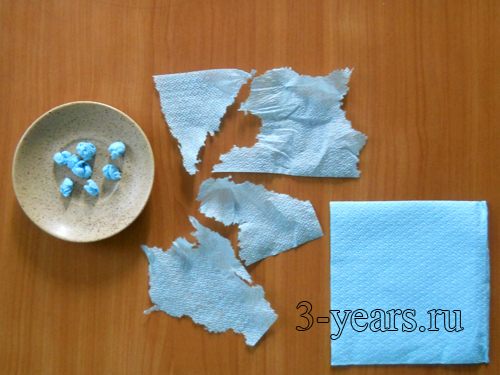 Гофрированную бумагу или бумажные салфетки  нарезаем в форме небольших квадратиков, примерно 3x3 см или нарываем на примерно равные по размеру кусочки. Из полученных  бумажных кусочков  скручиваем между ладонями не слишком плотные шарики. 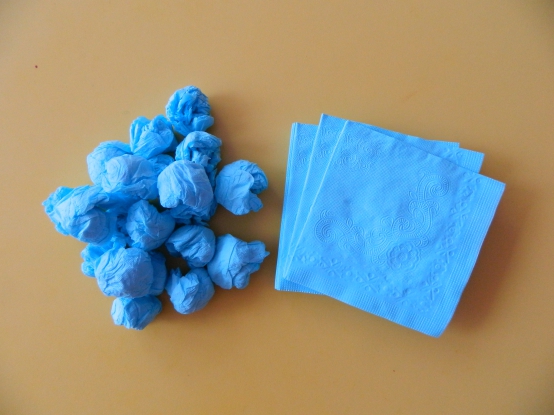 На картонной основе рисуем силуэт дельфина (взрослый может помочь ребенку).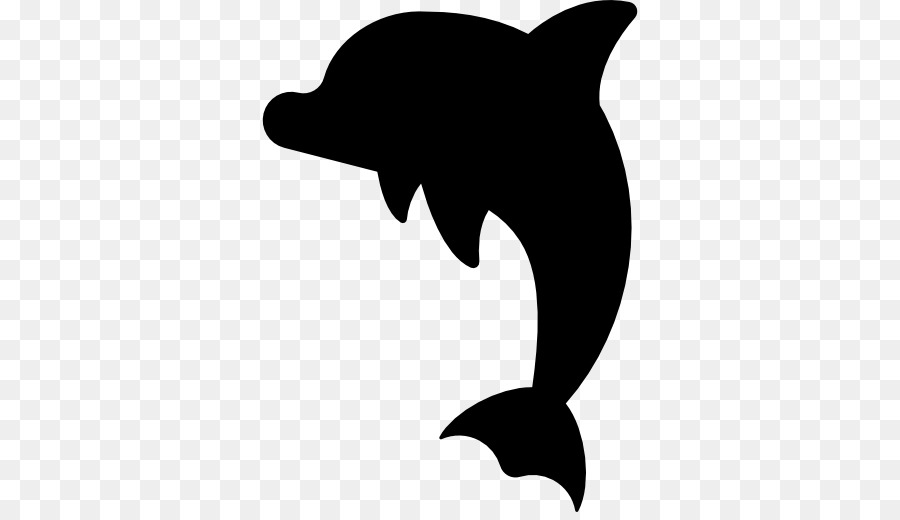 Наносим клей по частям  на внутренний контур нарисованного дельфина тонким слоем и наклеиваем плотно друг к дружке синие шарики. Для животика можно скатать шарики белого цвета. Приклеим черный глазик, вырезанный из цветной бумаги. 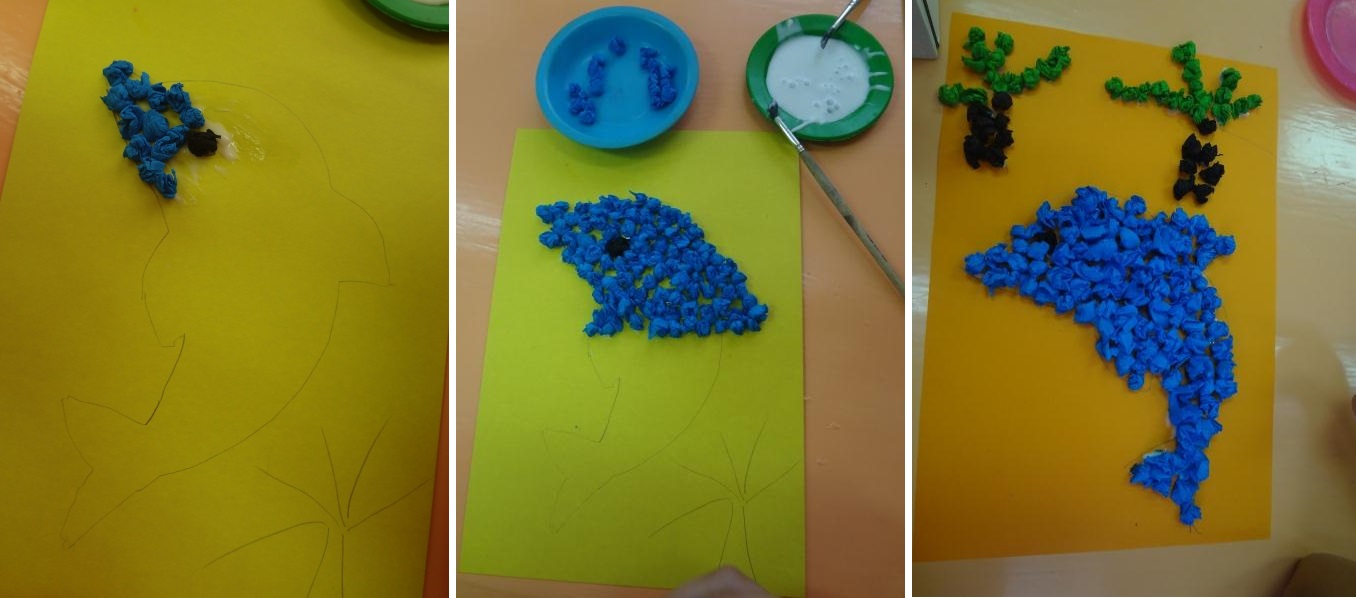 Композицию можно дополнить морскими  водорослями, выполнив их в этой же технике или вырезав из цветной бумаги или водными пузырьками. Объемная аппликация готова. Желаем творческих успехов!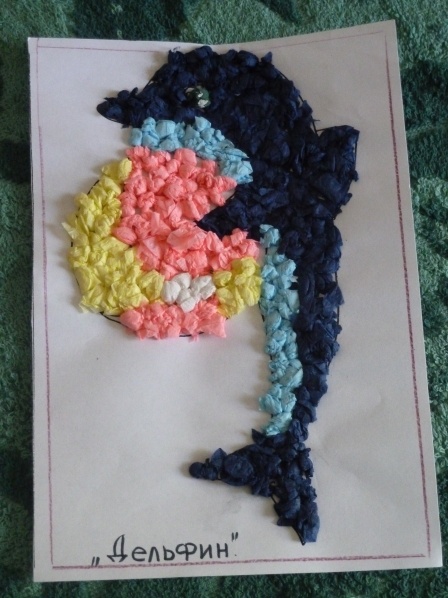 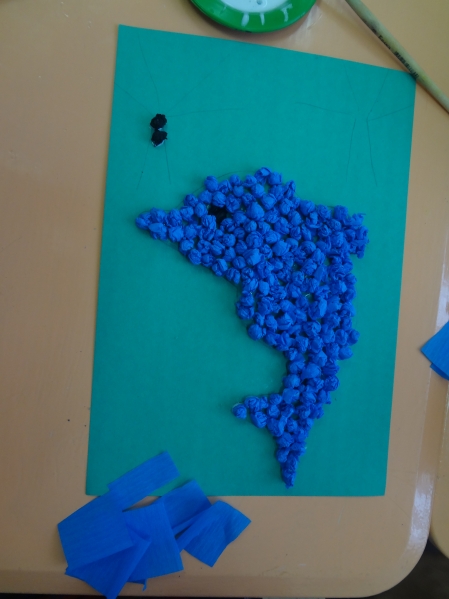 Оригами «Дельфинчик»В работе по складыванию фигурки дельфина понадобится совсем простой набор материалов: квадратный лист голубой бумаги и черный маркер.   Поэтапное складывание фигурки представлено на фото: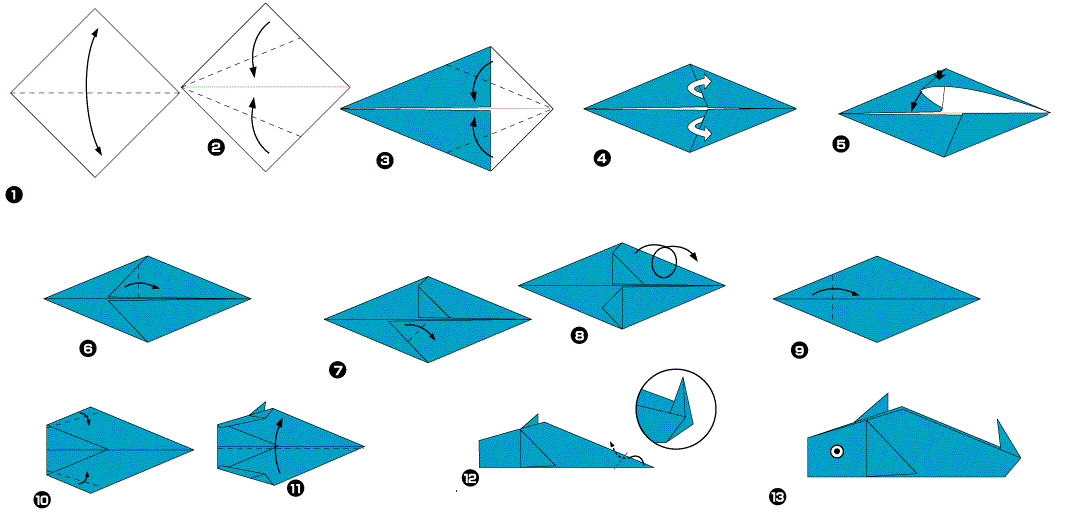 Для того чтобы лучше разобраться в схеме, предлагаем подробное описание всех этапов складывания или посмотреть видео приложение к занятию «Дельфин. Складываем оригами»:Складываем квадрат по диагонали.Развернув его, делаем подгибы с двух сторон к центральной линии.Аналогично делаем подгибы и с другой стороны.Далее из выступающих вперед складок складываем плавники (п. 4 – 8 в схеме).Переворачиваем ромб на другую сторону и загибаем уголок к середине. (п.9-10)Укрепляем фигурку по бокам, делая небольшие загибы  (п.11)Из противоположного уголка формируем хвост. Рисуем глаз.Фигурка готова! Несколько таких дельфинов разных размеров и оттенков можно подвесить на нитку к карнизу. При открытом окне фигурки будут шевелиться, как будто плыть по волнам.